Gösterim Tarihi:   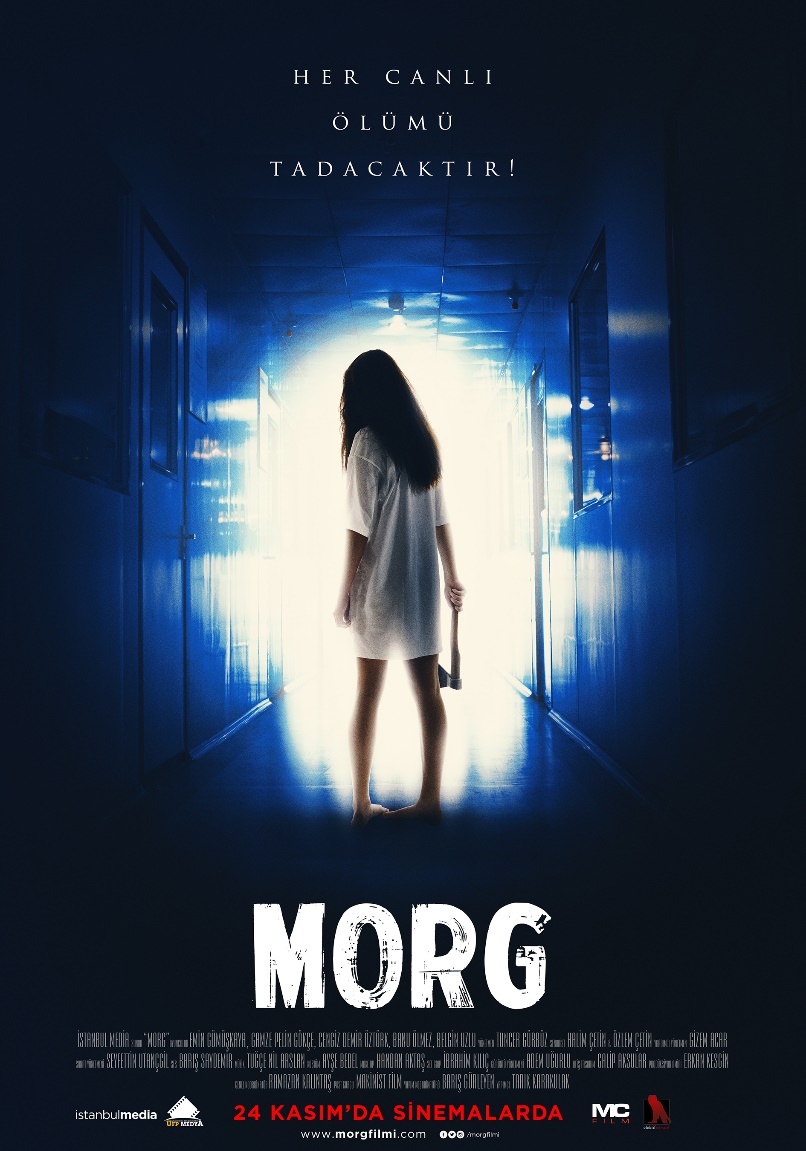 24 Kasım 2017Dağıtım: MC FilmŞirket: İstanbul MedyaFilmin Türü: Korku - Gerilim Yapım Yılı:2017Yönetmen:   Tuncer Gürbüz Senaryo:Özlem Çetin Halim ÇetinGörüntü Yönetmeni: Adem UğurluMüzik: Tuğçe Nil ArslanOyuncular: Emin Gümüşkaya Gamze Pelin Gökçe Cengiz Demir ÖztürkBanu Ölmez Belgin UzluKonusu: Yıllar önce Emin’in kızı evlilik dışı bir ilişki ile hamile kalmıştır. Bu durumu sadece Annesi bilmekte ve eminden gizlemektedirler. Emin namusuna düşkü dindar bir aile reisidir. Kızı ile gurur duyan Emin bir gün işten erken gelir. Evde Eşinin kızının dizlerinin dibinde bir şeyler yaptığını görür kapı arasından izlerken Eşinin lafları ni dinler. Eşi kızına tembihte bulunuyordur. Son aylarına geldiğini artık saklanacak bir hali kalmadığını ve evden uzaklaşması gerektiğini söyler. Babasının duyması halinde ikisini de öldüreceğini söylediği anda Emin odaya dalar Kız hemen elbisesini indirir Kadın yerden kalkar Emin e doğru yaklaşır baktığında Emin in her şeyi duyduğunu anlar Kadın kızın üstüne yürüyen Emin e engel olmaya çalışır fakat Emin elindeki bıçak ile ilk olarak karısını bıçaklayarak öldürür Zehra kaçmaya çalışsa da diğer odada yakalanır ve Emin kızını da Karnından bıçaklayarak hem bebeği hem kızını öldürür. Emin kızı ve Eşini herkesten gizler ve bir orman içinde gömer. Zehra’nın ruhu Emin ile aynı evde yaşamaya devam eder. Zehra’nın ruhu yaşanan tüm olayların intikamını alacaktır. Morg da ve hastanede inanılması zor olaylar başlar. Psikiyatrist Banu ya dadanan enerji Zehra ya tecavüz eden gençleri Banu ya öldürtür. Morga gelen cesetler Emin in kâbusu olup Emin e saldırıp cezalandırmaya başlar. Cengiz in de olaylara dahil olması ile korku dolu günler başlar.